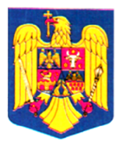                                                                O R D I NNr…………../………….2024pentru modificarea anexei nr. 2 la Regulamentul privind organizarea, funcționarea și componența Comisiei de atestare a operatorilor economici pentru activitatea de exploatare forestieră, precum și criteriile de atestare pentru activitatea de exploatare forestieră, aprobat prin Ordinul ministrului apelor și pădurilor nr. 1106/2018Având în vedere Referatul de aprobare al Direcției Generale Păduri și Strategii în Silvicultură nr. DGPSS 149865/22.02.2024,  În temeiul prevederilor  art.62 alin.(5) din Legea nr.46/2008 privind Codul silvic, republicată, cu modificările și completările ulterioare, ale art. 57 alin. (1), (4) și (5) din Ordonanța de urgență a Guvernului nr. 57/2019 privind Codul administrativ, cu modificările și completările ulterioare, precum și ale art.13 alin.(4) din Hotărârea Guvernului nr. 43/2020 privind organizarea și funcționarea Ministerului Mediului, Apelor și Pădurilor, cu modificările și completările ulterioare,ministrul mediului, apelor și pădurilor emite următorul O R D I N:Art. I. - Anexa nr. 2 la Regulamentul privind organizarea, funcționarea și componența Comisiei de atestare a operatorilor economici pentru activitatea de exploatare forestieră, precum și criteriile de atestare pentru activitatea de exploatare forestieră, aprobat prin Ordinul ministrului apelor și pădurilor nr. 1106/2018, publicat în Monitorul Oficial al României, Partea I, nr. 1010 din 28 noiembrie 2018, cu modificările și completările ulterioare, se modifică și se înlocuiește cu anexa, care face parte integrantă din prezentul ordin.    Art. II. -  Prezentul ordin se publică în Monitorul Oficial al României, Partea I.MINISTRUL MEDIULUI, APELOR ŞI PĂDURILORMircea FECHETAnexa la Ordinul ministrului mediului, apelor și pădurilor nr…………….(Anexa nr. 2 la regulament)COMPONENŢAsecretariatului Comisiei de atestare a operatorilor economici pentru activitatea de exploatare forestierăNr. crt.Numele şi prenumeleInstituţia1.Ciprian-Alexandru VladMinisterul Mediului, Apelor şi Pădurilor2.Alexandru-Lucian AraboaeiMinisterul Mediului, Apelor şi Pădurilor3.Ion AnghelMinisterul Mediului, Apelor şi Pădurilor4.Mihai DrăganMinisterul Mediului, Apelor şi Pădurilor5.Cosmin Alexandru IancuMinisterul Mediului, Apelor şi Pădurilor6.Bogdan Dan BoghianRegia Națională a Pădurilor-Romsilva7.Cristian BădăluțăAsociaţia Patronală a Forestierilor din România - ASFOR8.Cosmin Mișu TașcuAsociaţia Patronală a Forestierilor din România - ASFOR